Задание  № 1.   5 классУважаемые родители и  учащиеся,планируйте время, что бы не было перегрузок у ребенка.Задания присылайте в указанный период    (кроме воскресенья).Здравствуйте! Всем здоровья!!!1. Прочитать из  параграфа 16. «Мхи. Папоротники. Плауны. Хвощи»   пункт  «Мхи»2. Ответить на вопросы  письменно. Все задания выполняются в тетради для записей! - перед параграфом -после параграфа вопрос 1,2,3.3. Сделать рисунок  «Строение мха»4  Дополнительно: Ответить на вопрос: *Почему мхи- это невысокие растения?	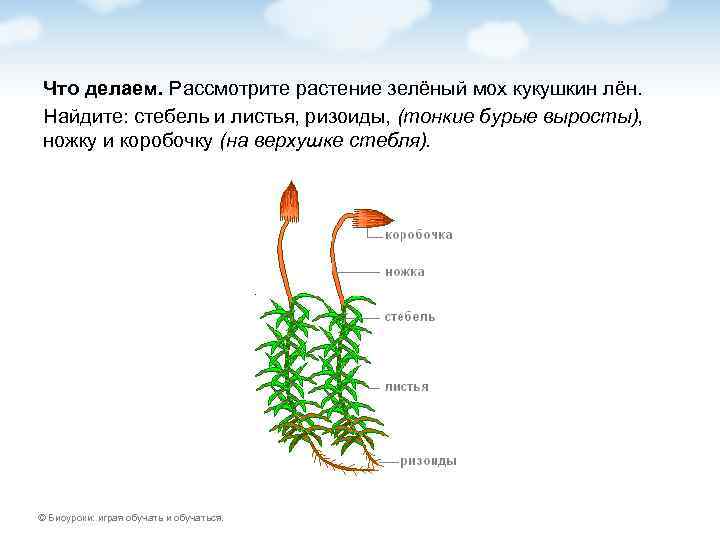 *В интернете можете   познакомиться с  другими представителями  мхов. Учитель биологии МОУ «СОШ№ 6»  Красина В.М классЗадание № 2Дата выдачиСроки выполнения5аУрок вторник07.0413.045бУрок вторник07.0413.04